Groupe de Réflexion sur le Développement Durable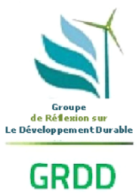 32, Rue Michlifène Lot Al Ghorfa, Rte Aïn Smen, 30 040 FèsTél.     E-mail. zerrouq1959@gmail.com Communiqué de PresseAprès le succès de ses six premières éditions organisées à la Faculté de Médecine  et de Pharmacie  de  Fès, en 2012,  2014 et 2015, à l’Université  Al Akhawayn  d’Ifrane, en 2016 et 2017, et à l’UPF-Fès, en mars 2019, le Colloque International « Eau, Recyclage et Valorisation  des  Déchets »,  ERVD’7,  aura  lieu  à  Fès, et  sera  organisé  par  le Groupe de  Réflexion  sur  le  Développement  Durable,  GRDD  et  l’Université  Privée de Fès, UPF, les 28(15h) et 29 février 2020. Ce sera une occasion de montrer les opportunités d’investissements dans ce domaine, d’échanger les dernières innovations en ERVD et de sensibiliser les Décideurs et les Opérateurs économiques et politiques de la région et du pays, sur l’importance du Recyclage pour un pays comme le Maroc, dont les ressources en eau sont limitées et qui importe la majeure partie de ses besoins en matériaux, en devise. Cette 7ème édition connaitra la participation d’éminents chercheurs marocains et étrangers, dont le grand inventeur marocain Pr. Rachid Yazami (à confirmer).Dans le cadre de la tenue de cette rencontre, qui regroupera des participants des horizons industriel, politique, économique, associatif et universitaire, qui viendront de plus de 22 pays, le comité d’organisation a le plaisir de vous inviter à couvrir l’ouverture de cet événement majeur.Cette rencontre sera l’occasion pour :Consolider les acquis des trois premières éditions, notamment, pour ce qui est des partenariats inter-laboratoires, entre ces groupes de recherche et l’industrie, entre Universités, etc.Sensibiliser les Décideurs et les Opérateurs économiques et politiques du pays, sur les enjeux de ces secteurs stratégiques Montrer les voies de promotion de la recherche scientifique nationale dans les domaines du traitement des eaux, le recyclage et la valorisation des déchets. Echanger les expériences et présenter les dernières avancées scientifiques et technologiques dans ces domaines.Faire des recommandations pour le développement de ces secteurs stratégiques.Ce Congrès va tenter de montrer les nouveautés dans le domaine de la gestion, le recyclage et la valorisation des déchets, et dans le domaine du traitement des eaux usées, pour un développement durable. ThèmesEauL‘eau, Ressources et Gestion Traitements des EauxL’Eau et l’EnvironnementLa pollution de l’eau et les Maladies à Transmission HydriqueRecyclage et Valorisation des DéchetsLe Recyclage des MatériauxValorisation des DéchetsEnjeux du Recyclage et de la Valorisation des DéchetsGestion du secteur des déchets solidesTechnologieMéthodes innovantes pour le Traitement des EauxNouvelles Technologies pour le Recyclage et la Valorisation des DéchetsProcédés CatalytiquesTechnologies de traitement des lixiviats ClimatRéchauffement climatiqueLes Technologies PropresLa Question de l’EnergieProtection de l’EnvironnementCALENDRIER31 décembre 2019   dernier délai pour les inscriptions avec réduction15 janvier 2020   dernier délai pour l’envoi des résumés (1 page word)20 janvier 2020   notification d’acceptation31 janvier 2020  dernier délai pour l’envoi des textes complets10 février  clôture des inscriptions normales11 février,  2ème circulaire11 au 28 février 2020    inscriptions avec majoration28 et 29 février 2020    déroulement de ERVD’7Quelques pays ayant participé aux éditions précédentes : Maroc, France, Espagne, Belgique, Allemagne, Italie, Lituanie, Russie, Ukraine, Bulgarie, Pologne, USA, Canada, Nouvelle Zélande, Mexique, Pérou, Malaisie, Indonésie, Japon, Chine, Hongkong, Singapour, Taiwan, Pakistan, Inde, Oman, Algérie, Tunisie, Egypte, EAU, Mauritanie, Liban, Yémen, Soudan, Gabon, Sénégal, Côte d’Ivoire, Mali, Bénin, Angola,  ...     PROGRAMME PREVISIONNELVendredi 28 février 2020.14h  Accueil des participants,  Conférence de Presse15h  Ouverture du Congrès, Séance inaugurale 16h   1ière séance plénière    Conférence 01Conférence 02Conférence 0317h  Pause Café, visite des stands17h 30    2ème séance plénière    Conférence 04Conférence 05Conférence 0618h 30   HOMMAGE    18h 50 Clôture 1ière journée et Cérémonie de signature du livre de Feu My Ahmed Iraqi21h  Dîner-Gala   Samedi 29 février 2020.8h 30    4 Ateliers parallèles, (1ière session)  Salles A-B-C-D9h 00    DEBUT 1ière SESSION  POSTERS  10h 30  FIN  DE LA 1ière SESSION  POSTERS 10h 30   Pause Café, visite des stands11h       4 Ateliers parallèles, (2ème session)  Salles A-B-C-D13h        Pause déjeuner, visite des stands14h 30   4 Ateliers parallèles, (3ème session)  Salles A-B-C-D 14h 30    DEBUT 2ème SESSION  POSTERS   16h 00   FIN  DE LA 2ème SESSION  POSTERS 16h 00   Pause Café, visite des stands16h 30   Débat et Recommandations     18h 00   Cérémonie de clôturePrésentation du GRDD :Le Groupe de Réflexion sur le Développement Durable, GRDD, un « Think Tank » marocain, ouvert aux adhérents des pays amis, a vu le jour à Fès, le 4 mai 2013. Fondé par un groupe d’universitaires, de militants du monde associatif, de décideurs politiques et économiques, jeunes et moins jeunes, dans le but d’apporter notre contribution, dans le travail colossal entrepris par le Pouvoir central au Maroc, pour faire de notre pays un exemple dans le domaine du Développement Durable.En plus du travail de sensibilisation, nous allons organiser des tables rondes et des séminaires dans différents sujets liés au Développement Durable et à l’une de ses composantes centrales, le système de l’éducation-formation et de la recherche scientifique, et nous allons publier nos conclusions et nos recommandations de manière régulière. Nous essayerons à chaque occasion, de rendre hommage à des personnalités de notre pays et à l’international, qui ont eu une contribution honorable dans les domaines du DD, la Qualité, l’Education, l’Innovation, ou la création littéraire, journalistique ou artistique dans ces domaines. Le GRDD se fixe également pour objectifs, de faire entendre la voix du Maroc à l’international, de nouer des partenariats avec des institutions et ONG nationales et étrangères, pour échange d’expériences, et collaborations diverses, et d’apporter son soutien technique dans les domaines de ses compétences, à chaque fois qu’on le lui demandera, dans le respect des lois en vigueur, et des intérêts supérieurs du Maroc.Objectifs :Sensibiliser dans les domaines liés au développement durableOrganiser des débats, des Colloques  sur le développement durable Publications, recommandationsRendre Hommage aux grandes figures du DD au Maroc et à l’étrangerEtre présent  à l’international et soutenir les  efforts du Maroc dans ce domaineNouer des partenariats avec des ONG, Expertise et prestations de services dans les domaines liés au DDImpliquer l’Université et encourager la Recherche Scientifique dans ces domaines.